NAGRODY BURMISTRZAW DZIEDZINIE SPORTU29 SIERPNIA 2019 ROKUPAULINA KLIMAS  (triathlon) - wicemistrzyni Polski Elity w Triathlonie na dystansie olimpijskim Klub: AZS AWF KATOWICE GVT BMC TRIATHLON TEAMJACEK MAJEWSKI (lekkoatletyka) - wicemistrz Polski w hali oraz mistrz Polski w biegu na 400 m juniorów w LAKlub: MKS ISKRA PSZCZYNAMAREK BIELA (lekkoatletyka) - trener w klubie MKS ISKRA PSZCZYNA, m.in. Jacka Majewskiego KORNELIA MARCZAK (badminton)3. miejsce w grze deblowej (Magdalena Świerczyńska)-  55. Indywidualne Mistrzostwa Polski Elity, Gniezno 20192. miejsce w grze mieszanej (Paweł Pietryja) - European Universities Badminton Championship, Łódź 2019, 27-29.06.20192. miejsce w grze deblowej oraz 3. miejsce w grze mieszanej (Adam Szolc)  (Magdalena Świerczyńska)- Młodzieżowe Mistrzostwa Polski, Piotrków Tryb. – U23 - 2019.06.14-16, Klub: UKS PLESBAD PSZCZYNAPAWEŁ PIETRYJA (badminton)1.miejsce w grze mieszanej (Agnieszka Wojtkowska) oraz  2.miejsce w grze deblowej (Jan Rudziński) - 55. Indywidualne Mistrzostwa Polski, Gniezno 20192. miejsce w grze mieszanej (Kornelia Marczak) - European Universities Badminton Championship Łódź 2019, 27-29.06.2019Klub: UKS PLESBAD PSZCZYNADAGMARA PĘKAŁA (badminton) – U193. miejsce w grze pojedynczej - Mistrzostwa Polski Juniorów, Piotrków Tryb. 2019.06.14-16  Klub: UKS PLESBAD PSZCZYNADARIA ZIMNOL (badminton) – U171. miejsce w grze deblowej (Julia Pławecka) oraz 3. miejsce w grze pojedynczej - Indywidualne Mistrzostwa Polski Juniorów Młodszych  =  25. Ogólnopolska Olimpiada Młodzieży, Suchedniów 2019.05.10-12Klub: UKS PLESBAD PSZCZYNAJULIA PŁAWECKA (badminton) – U171. miejsce w grze deblowej (Daria Zimnol) - Indywidualne Mistrzostwa Polski Juniorów Młodszych  =  25. Ogólnopolska Olimpiada Młodzieży, SuchedniówKlub: UKS PLESBAD PSZCZYNAANTONINA MARSZAŁEK (badminton) – U173. miejsce w grze deblowej (Aleksandra Wrońska) -Indywidualne Mistrzostwa Polski Juniorów Młodszych  =  25. Ogólnopolska Olimpiada Młodzieży, SuchedniówKlub: UKS PLESBAD PSZCZYNAALEKSANDRA WROŃSKA (badminton) – U173.miejsce w grze deblowej (Antonina Marszałek)  - Indywidualne Mistrzostwa Polski Juniorów Młodszych  =  25. Ogólnopolska Olimpiada Młodzieży, SuchedniówKlub: UKS PLESBAD PSZCZYNANATALIA WITKOWSKA (badminton) – U133. miejsce w grze  pojedynczej - Indywidualne Mistrzostwa Polski Młodzika Młodszego -  Kędzierzyn-Koźle, 2019.06.20-23Klub: UKS PLESBAD PSZCZYNADAMIAN PŁAWECKI (badminton) – trener w klubie UKS Plesbad PszczynaELIZA MEGGER (lekkoatletyka) - mistrzyni Polski w biegu na 1500 m U23 oraz 4 miejsce w biegu na 1500 m w Mistrzostwach Europy U23Klub: LKS PSZCZYNASYLWIA INDEKA (lekkoatletyka)  - dwukrotna mistrzyni Polski w biegach na 5000 m i 10 000m oraz wicemistrzyni w biegu na 1500m oraz 8 miejsce w biegu na 5000m w Mistrzostwach Europy Klub: LKS PSZCZYNAMARZANNA HELBIK (lekkoatletyka)  - trener w klubie LKS PSZCZYNA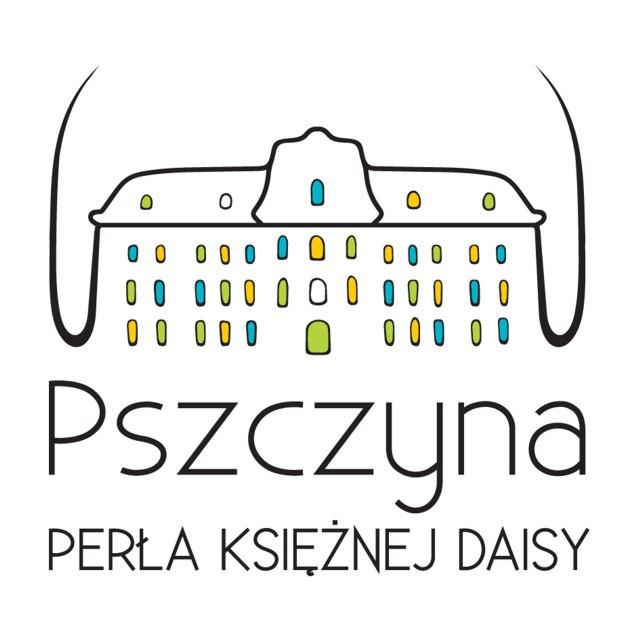 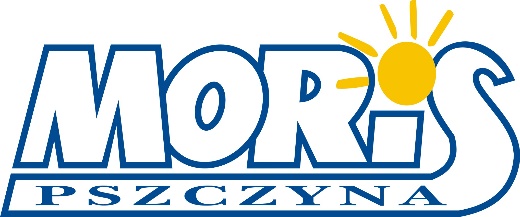 